SQL Data Types :Like in other programming languages, SQL also has certain datatypes available. A brief idea of all the datatypes are discussed below.
 
1. Binary Datatypes :
There are four subtypes of this datatype which are given below : 2. Exact Numeric Datatype :
There are nine subtypes which are given below in the table. The table contains the range of data in a particular type.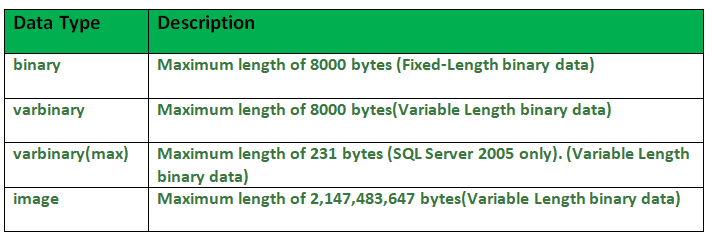 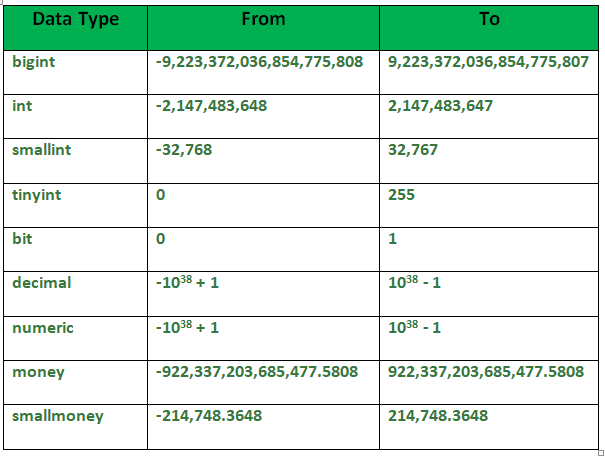 3. Approximate Numeric Datatype :
The subtypes of this datatype are given in the table with the range.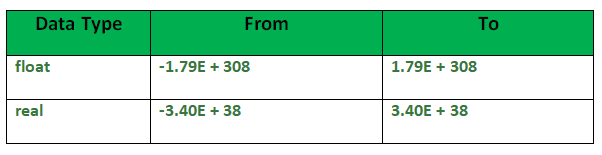 4. Character String Datatype :
The subtypes are given in below table –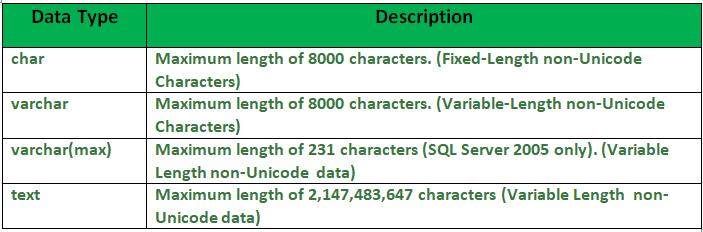 5. Unicode Character String Datatype :
The details are given in below table –
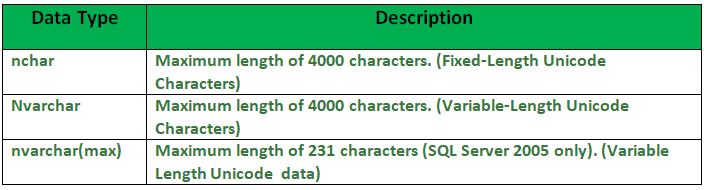 6. Date and Time Datatype :
The details are given in below table.
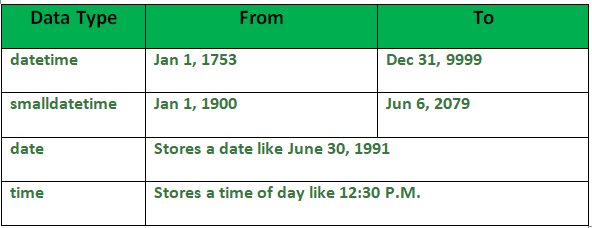 SQL Schema :A schema is a collection of database objects like tables, triggers, stored procedures, etc. A schema is connected with a user which is known as the schema owner. Database may have one or more schema.SQL Server have some built-in schema, for example: dbo, guest, sys, and INFORMATION_SCHEMA.dbo is default schema for a new database, owned by dbo user. While creating a new user with CREATE USER command, user will take dbo as its default schema.CREATE SCHEMA statement used to create a new schema in current database.Syntax :CREATE SCHEMA schemaname   [AUTHORIZATION ownername]GOExample –CREATE SCHEMA geeks_sch;GO To select SQL Server SCHEMA :
To list all schema in the current database, use query as shown below :SELECT  *FROM sys.schemas Result –Create objects for the schema :
To create a new table named Geektab in the geeks_sch schema :Syntax :CREATE TABLE schemaname.tablename( values... );Example –CREATE TABLE geeks_sch.Geektab(G_id INT PRIMARY KEY IDENTITY, Name VARCHAR(200), DOJ DATETIME2 NOT NULL); nameschema_idprincipal_iddbo11guest22INFORMATION_SCHEMA34sys44db_owner1638416384db_accessadmin1638516385db_securityadmin1638616386db_ddladmin1638716387db_backupoperator1638916389db_datareader1639016390db_datawriter1639116391db_denydatareader1639216392db_denydatawriter1639316393